Брянская область присоединилась к Всероссийской акции «Стоп ВИЧ/СПИД», приуроченной к Международному дню памяти жертв СПИДа.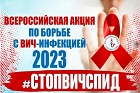 Проблема ВИЧ-инфекции в большей степени является социальной проблемой общества. Поэтому наиболее эффективным средством, способствующим ограничению ее распространения, является первичная профилактика, воспитание здорового населения, в первую очередь, молодежи, а также обучение другим аспектам здорового образа жизни (борьба с пьянством, наркоманией и токсикоманией).На сегодняшний день основная масса выявления ВИЧ инфицированных в Брянской области приходится на возрастные группы 30-45 лет. Инфекция «вышла» за пределы групп риска и поражает трудоспособное, социально-активное население. Поэтому для наибольшей результативности в борьбе с ВИЧ необходимо участие организаций и трудовых коллективов в профилактических мероприятиях.Акция «Стоп ВИЧ/СПИД», приуроченная к Международному дню  памяти жертв СПИДа, проводится в целях повышения внимание социума на проблему. Сегодня необходимо донести до каждого правильную и полную информацию об основных мерах профилактики заболевания, методах своевременной диагностики инфекции и необратимости последствий в случае ее развития, а также сформировать у молодого поколения сознательное и ответственное отношение к своему здоровью.В рамках проводимой информационной кампании с 15 мая по 26 мая 2023 года в организациях Брянской области пройдут  занятия, «круглые столы», лекции и беседы с работниками по вопросам профилактики ВИЧ-инфекции с приглашением специалистов ГБУЗ «Брянский областной центр СПИД».Контактный телефон отдела профилактики ГБУЗ «Брянский областной центр СПИД» +7 (4832) 40-10-49 (Изотова Людмила Валерьевна, Россов Владимир Викторович). Также, 18 мая 2023 года в 15:00 ГБУЗ «Брянский областной центр СПИД» проводит для трудовых коллективов лекцию по вопросам профилактики ВИЧ – инфекции в онлайн–формате (ссылка на подключение https://events.webinar.ru/37036747/1328254161).Начальник отдела труда,предпринимательства и инвестиций 					О.А. ЯшинаЮ.А. Лащенко94-17-63